			     Дмитро ЮЩУК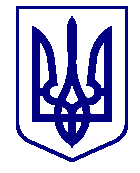 ВАРАСЬКА МІСЬКА РАДА____ сесія  VIII скликанняП Р О Є К Т      Р І Ш Е Н Н Я19.09.2023 				          м.Вараш 		    № 2621-ПРР-VIII-4310Про внесення змін до Комплексної програми благоустрою та розвитку комунального господарства Вараської міської територіальної громади на 2021-2025 роки № 4310-ПР-01	З метою забезпечення належного утримання озеленення території Вараської територіальної громади та об’єктів благоустрою, утримання доріг, тротуарів та пішохідних доріжок, утримання кладовищ, відновлення транспортно-експлуатаційних показників, виконання робіт по розмітці пішохідних переходів та доріг, своєчасної оплати послуг з регулювання водного режиму на меліоративних землях Вараської міської територіальної громади, оперативного реагування та усунення аварійних ситуацій на інженерних мережах, якісного надання послуг з водопостачання та водовідведення, централізованого опалення і постачання гарячої води населенню, враховуючи листи КП «Благоустрій» ВМР від 20.07.2023 № 4550-503-23, від 29.08.2023 № 4550-571-23, від 11.09.2023 № 4550-618-23, лист КП «ВТВК» ВМР від 31.08.2023 № 4570-982-23, керуючись пунктом 22 частини першої статті 26 Закону України «Про місцеве самоврядування в Україні», за погодженням з постійними комісіями Вараської міської ради, Вараська міська рада В И Р І Ш И Л А :Внести зміни до Комплексної програми благоустрою та розвитку комунального господарства Вараської міської територіальної громади на 2021-2025 роки (далі – Програма), затвердженої рішенням Вараської міської ради від 15.12.2020 №41, виклавши її в новій редакції № 4310-ПР-01 (додається).Департаменту житлово - комунального господарства, майна та будівництва виконавчого комітету Вараської міської ради щороку інформувати міську раду про хід виконання Програми.Визнати таким, що втратило чинність рішення Вараської міської ради від 30.08.2023 № 2033-РР-VIII «Про внесення змін до Комплексної програми благоустрою та розвитку комунального господарства Вараської міської територіальної громади на 2021-2025 роки № 4310-ПР-01».Контроль за виконанням рішення покласти на заступника міського голови з питань діяльності виконавчих органів ради Ігоря ВОСКОБОЙНИКА та постійну комісію Вараської міської ради з питань комунального майна, житлової політики, інфраструктури та благоустрою і постійну комісію з питань бюджету, фінансів, економічного розвитку та інвестиційної політики.Додаток: Програма 4310-ПР-01Міський голова 								 Олександр МЕНЗУЛ